Правила электробезопасности в повседневной жизни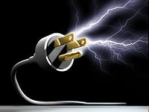 Электрический ток поражает внезапно, когда человек оказывается включенным в цепь прохождения тока. Опасная ситуация возникает тогда, когда он, с одной стороны, касается неисправной изоляции или металлического предмета, оказавшегося случайно под напряжением, а с другой - земли, труб центрального отопления и других заземленных предметов. Ниже приведены правила, повседневное соблюдение которых поможет не только предотвратить несчастный случай, но и явится хорошей профилактикой возникновения пожара в вашем доме.ОСНОВНЫЕ ПРАВИЛА БЕЗОПАСНОГО ОБРАЩЕНИЯ С ЭЛЕКТРИЧЕСКОЙ ЭНЕРГИЕЙ.1.     Неукоснительно соблюдайте порядок включения электроприбора в сеть: шнур сначала подключайте к прибору, а затем к сети. Отключение прибора производится в обратном порядке.2.     Не вставляйте штепсельную вилку в розетку мокрыми руками.3.     Не прикасайтесь к нагреваемой воде и сосуду (если он металлический) при включенном в сеть электронагревателе.4.     Не пользуйтесь электроприборами с поврежденной изоляцией.5.     Не пользуйтесь электроутюгом, плиткой, чайником, паяльником без специальных негорючих подставок.6.     Не пользуйтесь предназначенной для помещений бытовой электротехникой (чайник, утюг, настольная лампа и др.) в других местах, где нет пола, не проводящего электрический ток. (Земляной пол может стать причиной электротравмы).7.     Не оставляйте без присмотра включенные в сеть электронагревательные приборы.8.     Не используйте бумагу или ткань в качестве экрана или абажура электролампочки.9.     Уходя из дома, выключайте свет и электроприборы.Также помните, что прикасаться к провисшим или лежащим на земле проводам всегда опасно - можно попасть под действие электрического тока в результате повреждений на линиях электропередач.Опасно влезать на крыши домов и строений, где вблизи проходят электрические провода, на опоры (столбы) воздушных линий электропередач; не меньшую опасность представляют игры под такими линиями.Знайте, что проникновение детей, подростков в распределительные устройства, на трансформаторные подстанции, в силовые щитки грозит смертельной опасностью.